voor mijn gezondheid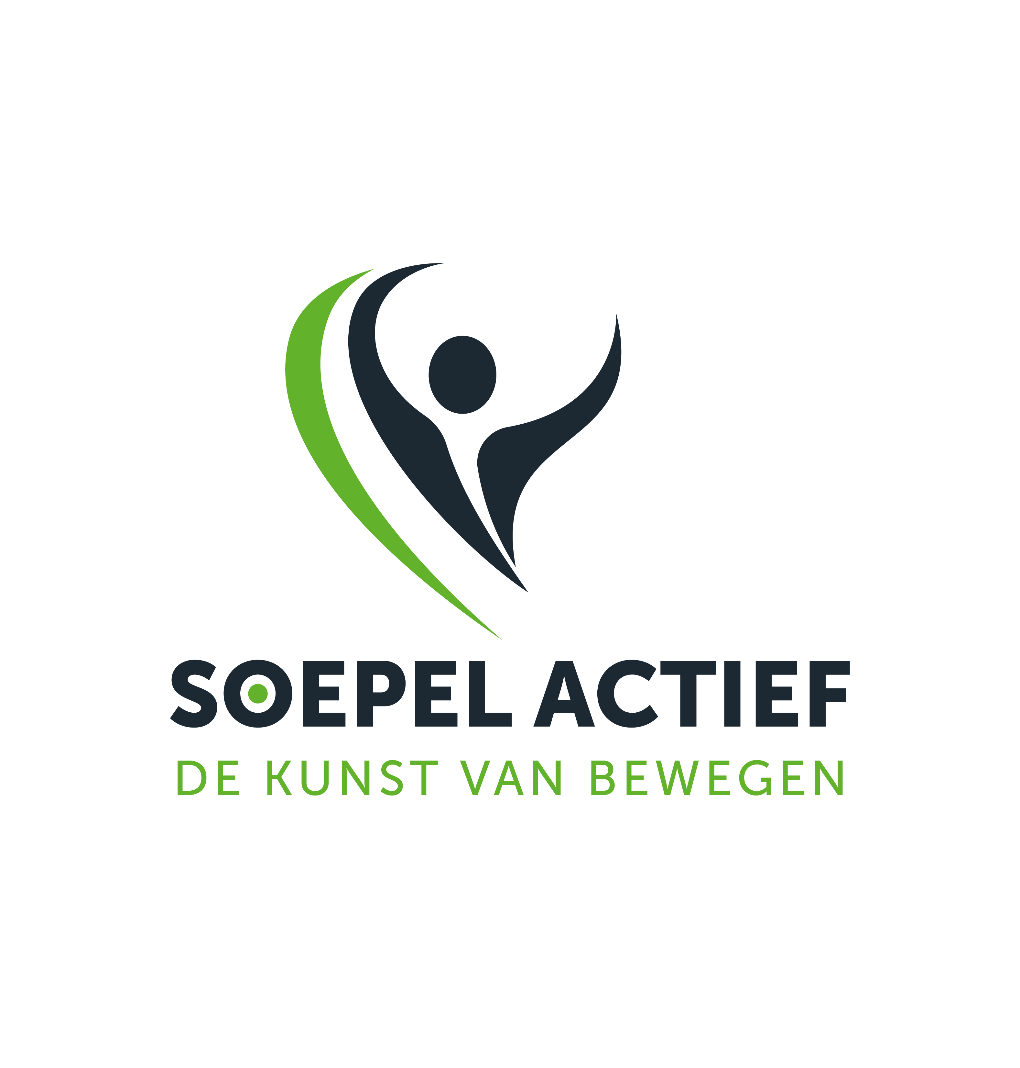 meer energie krijgenfitter wordensoepelwordenom te vermagerenom meer 
te bewegen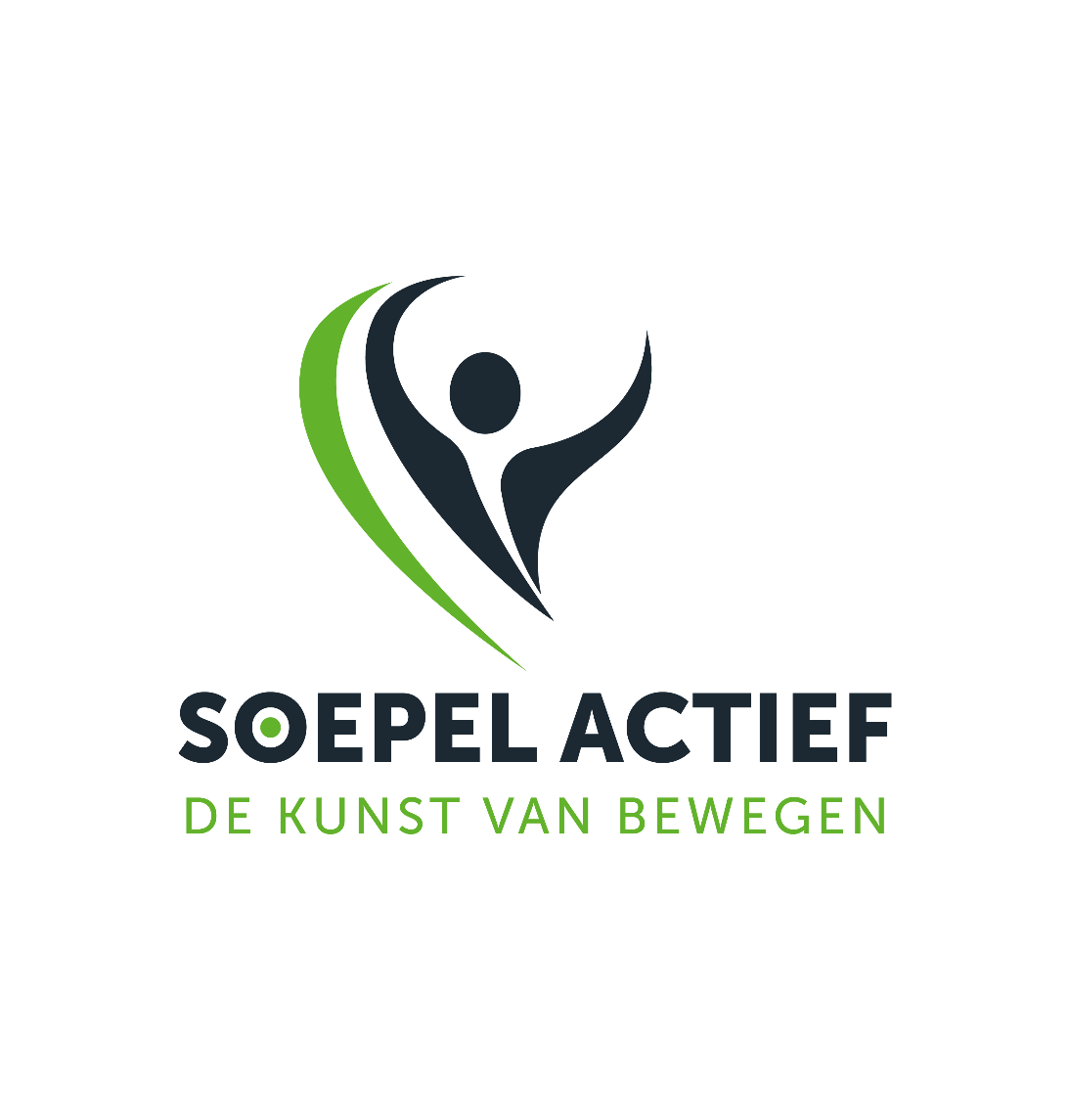 aanbeveling van dokter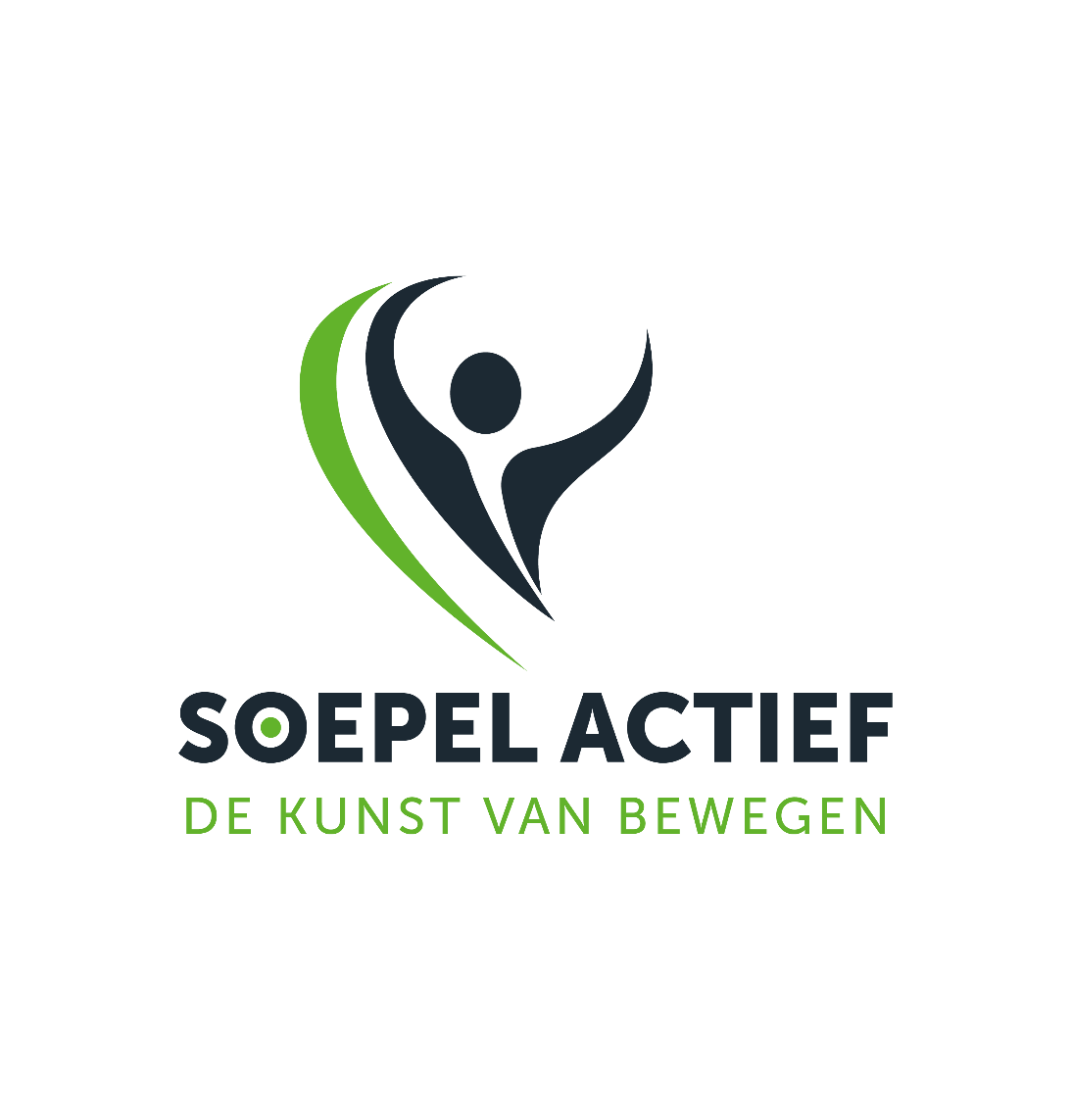 uit interessemijn vriend(in) doet meeomdat ik mij eenzaam voelik doe graag nieuwe dingenmijn trefpunt doet meeandere mensen leren kennenandere redenenomdat ik moet van …